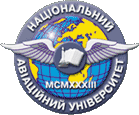             ННЮІ  НАУМодульна контрольна робота № 1 Дисципліна: «НОТАРІАЛЬНИЙ ПРОЦЕС»	Варіант 1Стадії нотаріального процесу.	       2. Ускладнення у нотаріальному процесі, дії нотаріуса у таких випадках.Викладач_______________Марініченко О.С..          ННЮІ  НАУМодульна контрольна робота № 1Дисципліна: «НОТАРІАЛЬНИЙ ПРОЦЕС»Варіант 2          1. Умови вчинення нотаріального провадження.          2. Підстави  відмови у вчиненні нотаріальних дій.Викладач_______________ Марініченко О.С.           ННЮІ  НАУМодульна контрольна робота № 1Дисципліна: «НОТАРІАЛЬНИЙ ПРОЦЕС»Варіант 3          1. Нотаріус як суб’єкт нотаріальних правовідносин, його права та обов’язки.          2. Порядок оформлення  відмови у вчиненні нотаріальних дій.Викладач_______________ Марініченко О.С..           ННЮІ  НАУ  Модульна контрольна робота № 1Дисципліна: «НОТАРІАЛЬНИЙ ПРОЦЕС»Варіант 4          1. Нотаріальні процесуальні правовідносини.          2. Порядок оскарження постанови про відмову у вчиненні нотаріальних дій.Викладач_______________ Марініченко О.С.           ННЮІ  НАУ	Модульна контрольна робота № 1Дисципліна: «НОТАРІАЛЬНИЙ ПРОЦЕС»Варіант 5          1. Об’єднання кількох проваджень в один нотаріальний процес.          2. Витребування відомостей та документів, необхідних для вчинення нотаріальних дій.Викладач_______________ Марініченко О.С.          ННЮІ  НАУ	Модульна контрольна робота № 1Дисципліна: «НОТАРІАЛЬНИЙ ПРОЦЕС»Варіант 6          1. Роз’єднання кількох проваджень у нотаріальному процесі.          2. Вимоги до документів, що подаються нотаріусу для вчинення нотаріальних дій.Викладач_______________ Марініченко О.С.          ННЮІ  НАУ	Модульна контрольна робота № 1Дисципліна: «НОТАРІАЛЬНИЙ ПРОЦЕС»Варіант 7          1. Місце та строки вчинення у нотаріальних дій.          2. Направлення документів, поданих нотаріусу на експертизу.Викладач_______________ Марініченко О.С.            ННЮІ  НАУ	Модульна контрольна робота № 1Дисципліна: «НОТАРІАЛЬНИЙ ПРОЦЕС»Варіант 8          1. Нотаріальне процесуальне представництво.          2. Використання спеціальних бланків нотаріальних документів.Викладач_______________ Марініченко О.С.            ННЮІ  НАУ	Модульна контрольна робота № 1Дисципліна: «НОТАРІАЛЬНИЙ ПРОЦЕС»Варіант 9          1. Встановлення осіб, учасників нотаріальних правовідносин.          2. Реєстрація вчинених нотаріальних дій.Викладач_______________ Марініченко О.С.          ННЮІ  НАУМодульна контрольна робота № 1Дисципліна: «НОТАРІАЛЬНИЙ ПРОЦЕС»Варіант 10          1. Встановлення право та дієздатності фізичних осіб – учасників нотаріальних правовідносин.          2. Нотаріальні дії, які вчиняються з використанням спеціальних бланків нотаріальних документів.Викладач_______________ Марініченко О.С.            ННЮІ  НАУМодульна контрольна робота № 2Дисципліна: «НОТАРІАЛЬНИЙ ПРОЦЕС»Варіант 1          1. Порядок посвідчення довіреностей.          2. Скласти проект договору дарування нерухомого майна.Викладач_______________ Марініченко О.С.          ННЮІ  НАУМодульна контрольна робота № 2Дисципліна: «НОТАРІАЛЬНИЙ ПРОЦЕС»Варіант 2          1. Посвідчення нотаріусами заповітів.          2. Скласти проект шлюбного договору.Викладач_______________ Марініченко О.С.           ННЮІ  НАУМодульна контрольна робота № 2Дисципліна: «НОТАРІАЛЬНИЙ ПРОЦЕС»Варіант 3          1. Порядок та підстави засвідчення нотаріусами справжності підпису на документі.          2. Скласти проект договору купівлі-продажу нерухомого майна.Викладач_______________ Марініченко О.С.           ННЮІ  НАУМодульна контрольна робота № 2Дисципліна: «НОТАРІАЛЬНИЙ ПРОЦЕС»Варіант 4          1. Порядок та підстави заведення нотаріусом спадкової справи.          2. Скласти проект довіреності на представництво інтересів в суді.Викладач_______________ Марініченко О.С.            ННЮІ  НАУМодульна контрольна робота № 2Дисципліна: «НОТАРІАЛЬНИЙ ПРОЦЕС»Варіант 5          1. Порядок та умови вчинення нотаріусом виконавчого напису.          2. Скласти проект заповіту з підпризначенням спадкоємця.Викладач_______________ Марініченко О.С.             ННЮІ  НАУМодульна контрольна робота № 2Дисципліна: «НОТАРІАЛЬНИЙ ПРОЦЕС»Варіант 6          1. Посвідчення нотаріусом договорів відчуження нерухомого майна.          2. Скласти проект заповіту подружжя.Викладач_______________ Марініченко О.С.            ННЮІ  НАУМодульна контрольна робота № 2Дисципліна: «НОТАРІАЛЬНИЙ ПРОЦЕС»Варіант 7          1. Видача нотаріусом свідоцтва про право на спадщину за законом. Обставини, які мають бути при цьому перевірені.          2. Скласти проект довіреності на представлення інтересів дарувальника нерухомого майна.Викладач_______________ Марініченко О.С.            ННЮІ  НАУМодульна контрольна робота № 2Дисципліна: «НОТАРІАЛЬНИЙ ПРОЦЕС»Варіант 8          1. Підстави та порядок видачі нотаріусом свідоцтва про право на спадщину за заповідальним розпорядженням.          2. Скласти проект договору позики.Викладач_______________ Марініченко О.С.           ННЮІ  НАУМодульна контрольна робота № 2Дисципліна: «НОТАРІАЛЬНИЙ ПРОЦЕС»Варіант 9          1. Опротестування векселя.          2. Скласти проект свідоцтва про право на спадщину за законом на нерухоме майно.Викладач_______________ Марініченко О.С.            ННЮІ  НАУМодульна контрольна робота № 2Дисципліна: «НОТАРІАЛЬНИЙ ПРОЦЕС»Варіант 10          1. Посвідчення нотаріусом фактів.          2. Скласти проект договору купівлі-продажу частки у праві спільної часткової власності на квартиру.Викладач_______________ Марініченко О.С.